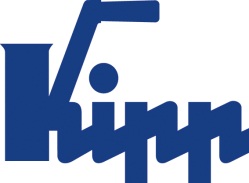 Comunicado de imprensa 	Sulz am Neckar, março 2018Amortecimento impede emperramentoA KIPP otimizou batentes de aperto para perfis com ranhurasA HEINRICH KIPP WERK lançou uma novidade prática no mercado: pino roscado com amortecimento. Este dispositivo impede interferências nos processos de trabalho como emperramento, além de simplificar o deslocamento do batente. O elemehto de posicionamento com tamanho de rosca M6 é apropriado para diversas áreas de aplicações.Batentes de aperto são utilizados na tecnologia de montagem, de transportadores assim como na fabricação de equipamentos e dispositivos, para posicionar peças de trabalho. A HEINRICH KIPP WERK oferece pela primeira vez uma versão com molas internas.O aperto do batente ocorre ao girar o manípulo em estrela. Ao soltar o batente, a porca T de encaixe se desprenderá e o batente poderá ser reposicionado sem emperramentos. O pino roscado com sistema de amortecimento possibilita um deslocamento extremamente fácil, contribuindo ainda para a eficiência do trabalho. O novo batente de aperto da KIPP consiste de um manípulo em estrela de plástico com rosca externa, um corpo báscio de alumínio em forma de cilindro, assim como de um pino com tamanho de rosca M6, o qual possibilita a utilização de diferentes tipos de porcas de encaixe. Ele é adequado para inúmeros sistemas perfilados, por exemplo, tipo B, tipo I e porcas T de encaixe, estas últimas em conformidade com a norma DIN 650. Além disso, a gama de produtos da KIPP possui diversos modelos de porcas de encaixe para ranhuras, que podem ser obtidas como acessório. Caracteres com espaços:Headline:	59 caracteresPre-head:	33 caracteresTexto:	1.445 caracteresTotal:	1.537 caracteresHEINRICH KIPP WERK KGStefanie Beck, MarketingHeubergstraße 272172 Sulz am NeckarTelefone: +49 7454 793-30E-mail: stefanie.beck@kipp.com Outras informações e fotos de imprensaVeja www.kipp.pt, região: Alemanha, Rubrica: News/área de imprensaFotos	Direitos de imagem: autorizado para publicação isenta de licença e de honorários em meios de comunicação especializados. Com o pedido de indicação de fonte e documento. A KIPP otimizou batentes de aperto para perfis com ranhuras
Foto: KIPP 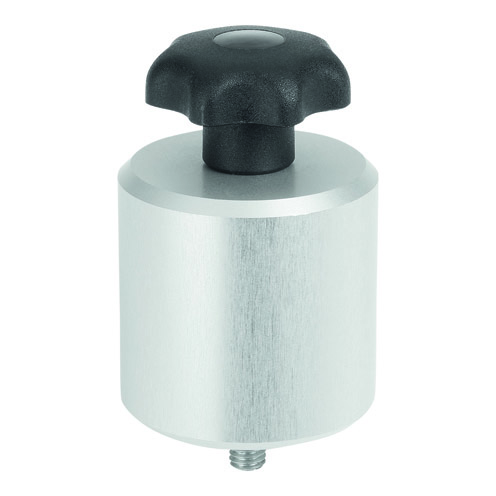 Arquivo de imagem: KIPP_Klemmanschlag_Nutprofile_K1214_300dpi.jpgA KIPP otimizou batentes de aperto para perfis com ranhuras O aperto do batente ocorre ao girar o manípulo em estrela. Foto: KIPP 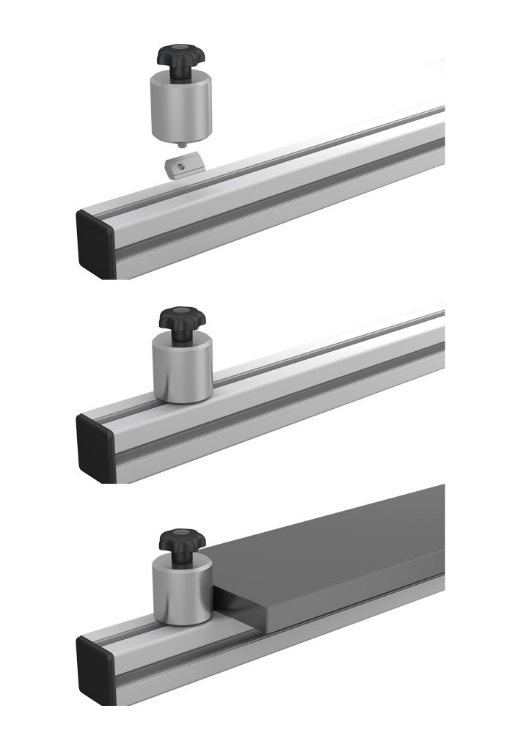 Arquivo de imagem: KIPP_Klemmanschlag_Nutprofile_K1214_Anwendung.jpg